Румянцев Вадим Васильевич, учитель информатикиГосударственное учреждение образования «Гимназия № 8 имени В.И.Козлова г. Жлобина»Добрый день!Сегодня на занятии нам предстоит продолжить работать в программе PascalABC.Net, познакомиться со структурой программы, командой вывода.МАРШРУТНЫЙ ЛИСТ ЗАНЯТИЯ № 15 класс VIIПредмет ИнформатикаТЕМА ЗАНЯТИЯ: ЯЗЫК ПРОГРАММИРОВАНИЯ. СТРУКТУРА ПРОГРАММЫК концу занятия Вы будете:Знать понятие «язык программирования», команду вывода данных, правила записи программы на языке Pascal;уметь записывать программу на языке Pascal, составлять программы с выводом данных.ШагИнструкция для учащихся1.Вспомните, что  такое алгоритм, а также выполните задание по ссылке: http://learningapps.org/watch?v=p0hj4hqun16 Проверьте правильность выполнения по учебному пособию на странице 44. 2.1.Для ознакомления с языком программирования Pascal предлагается посмотреть видео: https://www.youtube.com/watch?v=5s44stOU-a82.Опираясь на материал параграфа 14 на странице 88, выделите ключевую информацию по теме и запишите в тетрадь:Язык программирования устанавливает набор правил, определяющих внешний вид программы и действия, которые выполнит исполнитель под ее управлением.Команда write ( ); предназначена для вывода данныхИнформацию, представленную в пригодном для обработки на компьютере виде, называют данными. Переменная в программировании — это именованная ячейка памяти, хранящая значение переменной.3. В качестве примера запишите следующий код с его комментариями:begin                                         // Начало программыwriteln('3+9 = ', 3*9);               // Команда вывода на экранend.                                           // Конец программыЗеленое – это комментарии. Они не видны для программы, из пишут программисты  для уточнения какой-либо по коду.3. Выполните в PascalABC.Net следующие тренировочные задания:Задание 1.begin                        // Начало программыwrite('2 + 2 * 2 =');  // Вывод на экран 2+2*2write(2 + 2 * 2);      // Вывод на экран результата вычислений 2+2*2end.                         // Конец программыПосле написания данной программы ее необходимо выполнить, нажав на F9 или , у вас должно появиться такая информация в окне вывода.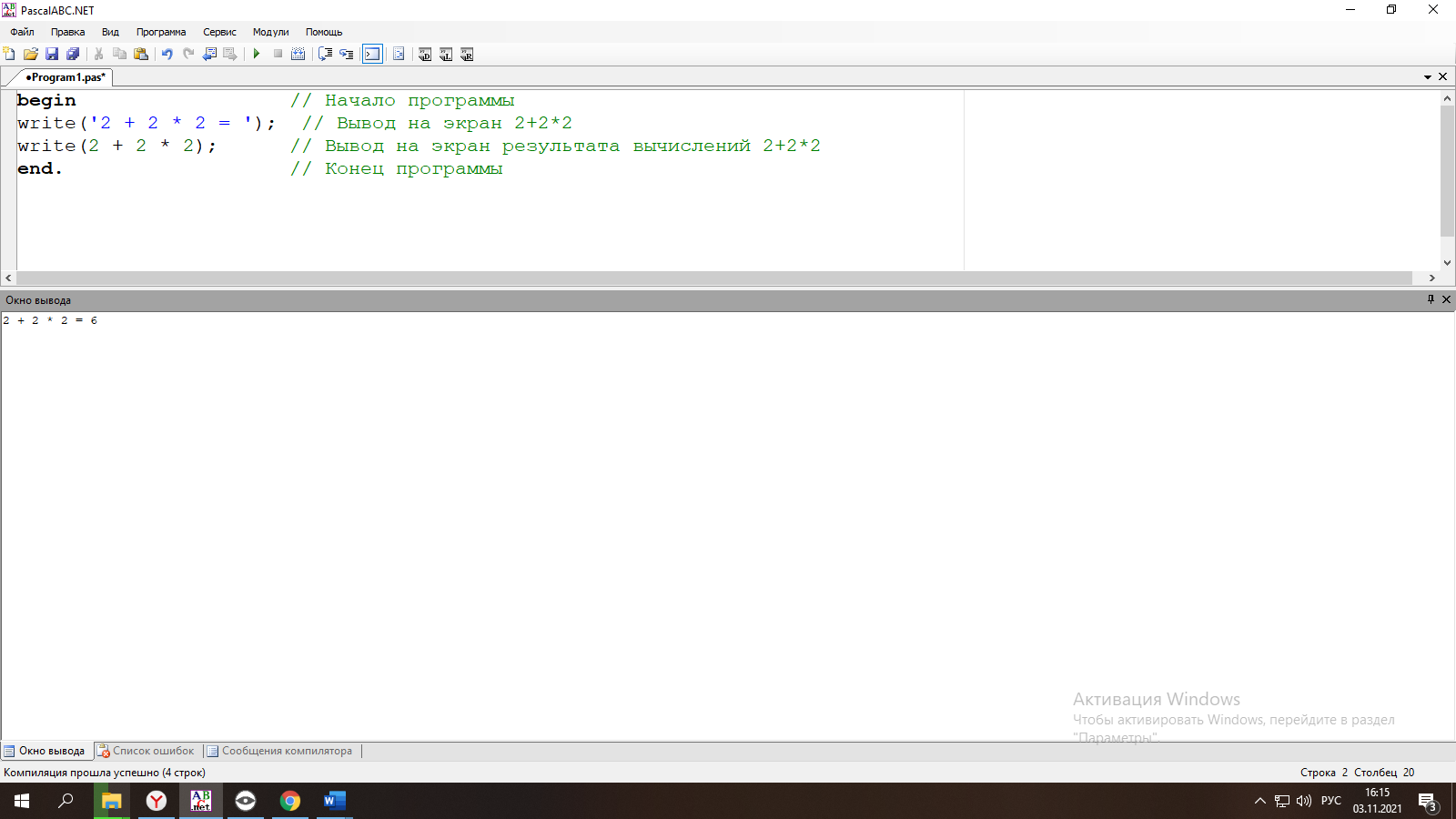 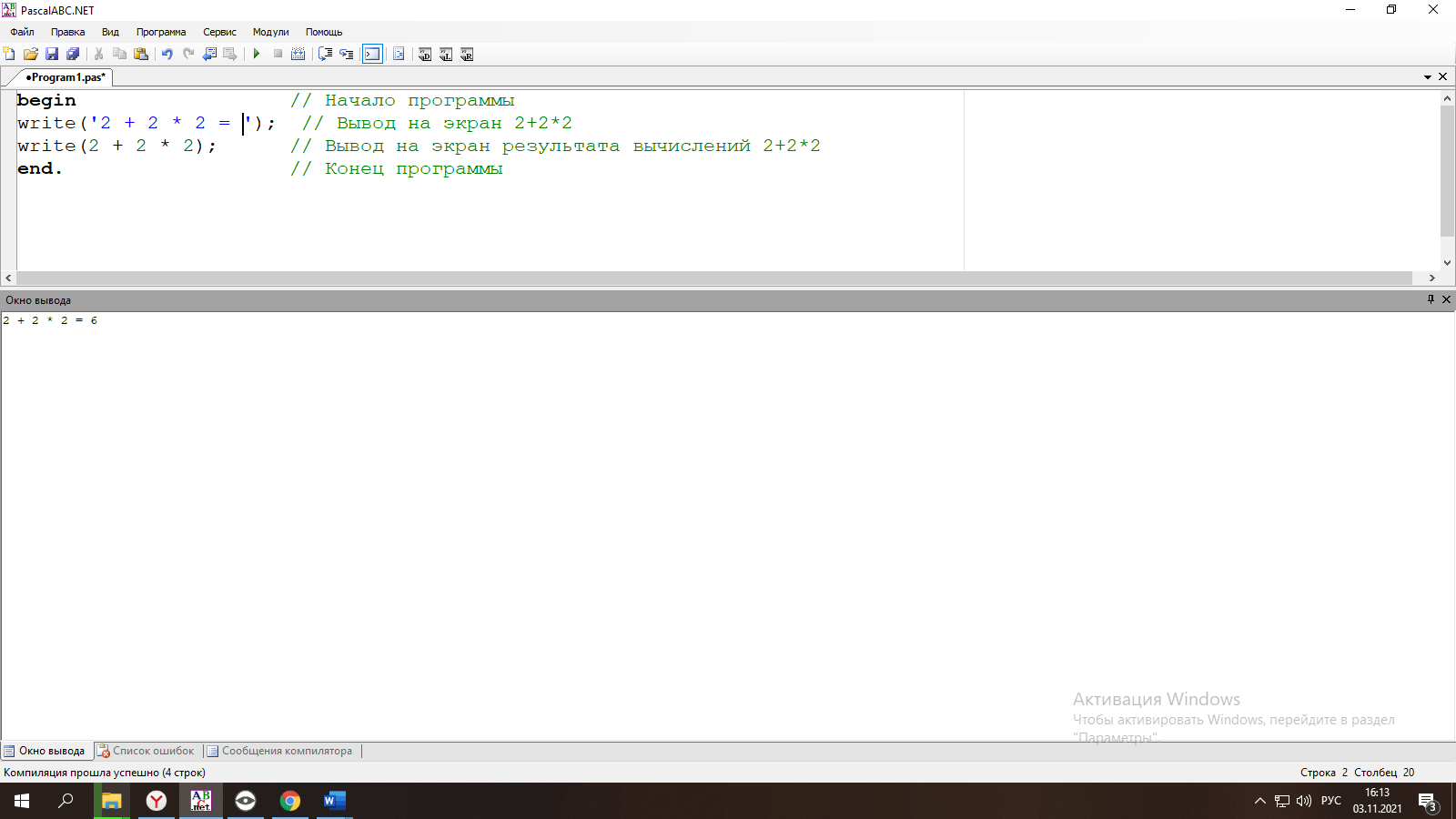 Задание 2.Напишите код для вычисления примера из упражнения 5 (1), на странице 96. Ответ примера отправьте учителю на электронную почту.4.Проверьте, как усвоен учебный материал. Для это ответьте на следующие вопросы: Какая команда отвечает за завершение работы в языке программирования Pascal?Какая команда отвечает за начало работы в языке программирования Pascal?Какая команда отвечает за вывод данных на экран в языке программирования Pascal? 5.Допишите и отправьте учителю фразу: Мне легко удалось справиться с... У меня возникли трудности с... (на адрес электронной почты)При возникновении трудностей, задайте вопрос учителю (адрес электронной почты)